ГАННІВСЬКА ЗАГАЛЬНООСВІТНЯ ШКОЛА І-ІІІ СТУПЕНІВПЕТРІВСЬКОЇ СЕЛИЩНОЇ РАДИ ОЛЕКСАНДРІЙСЬКОГО РАЙОНУКІРОВОГРАДСЬКОЇ ОБЛАСТІНАКАЗ10.08.2021                                                                                                                      № 14-агс. ГаннівкаПро вжиття заходів щодо впровадження реформихарчування Відповідно наказу начальника відділу освіти Петрівської селищної ради Олександрійського району Кіровоградської області № 99 від 01.07.2021 р. «Про вжиття заходів щодо впровадження реформи харчування у закладах загальної середньої та дошкільної освіти»НАКАЗУЮ:Завідувачу господарством Ганнівської загальноосвітньої школи І-ІІІ ступенів ХУДИК О.О., завідувачу господарством Володимирівської загальноосвітньої школи І-ІІ ступенів, філії Ганнівської загальноосвітньої школи І-ІІІ ступенів ЦАР А.В., завідувачу господарством Іскрівської загальноосвітньої школи І-ІІІ ступенів, філії Ганнівської загальноосвітньої школи І-ІІІ ступенів ДІГУРКО І.Л. забезпечити виконання заходів та інформування відділу освіти щодо їхньої реалізації щокварталу до 05 числа місяця, наступного за звітнім періодом:Виконання робіт щодо створення нової системи здорового харчування;Здійснення капітальних і поточних ремонтів приміщень їдалень (харчоблоків);Придбання та ремонт обладнання для їдалень (харчоблоків) ;Впровадження в меню для харчування учнів страви зі Збірника рецептур страв Євгена Клопотенка та забезпечити подання примірних двотижневих меню на розгляд та погодження Петрівському відділу Головного управління Дерпродспоживслужби в Кіровоградській області;Впровадження нових форм організацій харчування учнів та обслуговування учнів, таких як: комплексні обіди (два варіанти обідів на вибір), харчування на основі дабл-меню (дві – три страви на вибір);Дотримання вимог Санітарного регламенту для закладів загальної середньої освіти, затвердженого наказом Міністерства охорони здоров'я України від 29 вересня 2020 року № 2205, до основних груп харчових продуктів для організації харчування учнів, не використовувати для  харчування учнів заборонені продукти;Вжиття заходів щодо підготовки до впровадження нових Норм та Порядку організації харчування, забезпечення дотримання нових натуральних норм харчування з моменту набрання чинності постанови Кабінету Міністрів України від 24 березня 2021 року № 305 «Про затвердження норм та Порядку організації харчування в закладах освіти та дитячих закладах оздоровлення та відпочинку» ;Сприяння популяризації формування культури харчування та розвитку принципів здорового харчування учнів;Забезпечення належного рівня харчування пільгових категорій дітей згідно вимог чинного законодавства;Впровадження системи постійно діючих процедур, заснованих на принципах системи аналізу небезпечних факторів та контролю у критичних точках (НАССР);Забезпечити належну гігієнічну практику під час організацій харчування та проведення генерального прибирання на харчоблоках, їдальнях після тривалого невикористання його приміщень;Забезпечити проведення лабораторно-інструментальних досліджень, факторів біологічної, фізичної та хімічної природи, якості приготування готових страв;Посилити контроль за:- отриманням добровольчої сировини та харчових продуктів до харчоблоків, зокрема наявності супровідних документів, які свідчать про їх якість (товарно-транспортна накладна, висновки санітарно-епідеміологічної експертизи, декларація виробника, паспортів якості тощо);- дотриманням технології приготуванням страв та санітарно – гігієнічного дезінфекційного режимів, правил особистої та виробничої гігієни;- дотриманням термінів проходження щорічних медичних оглядів відповідно до вимог наказу МОЗ України від 23 липня 2002 року №280, не допускати до роботи працівників харчоблоку без пройденого медичного огляду та відсутнього допуску до роботи гігієнічного навчання;- проведенням метрологічної повірки високотемпературного обладнання, посуд, що працюють під тиском. 2. Контроль за виконанням даного наказу покласти на заступника директора з навчально-виховної роботи Ганнівської загальноосвітньої школи І-ІІІ ступенів ГРИШАЄВУ О.В., завідувача Володимирівської загальноосвітньої школи І-ІІ ступенів, філії Ганнівської загальноосвітньої школи І-ІІІ ступенів МІЩЕНКО М.І., на завідувача Іскрівської загальноосвітньої школи І-ІІІ ступенів, філії Ганнівської загальноосвітньої школи І-ІІІ ступенів ЯНИШИНА В.М. Директор школи                                                                                                       О.КанівецьЗ наказом ознайомлені:                                                                                            О.ГришаєваВ.ЯнишинМ.МіщенкоО.ХудикА.ЦарН.БондарєваІ.Дігурко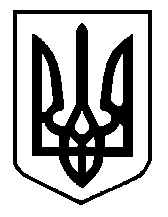 